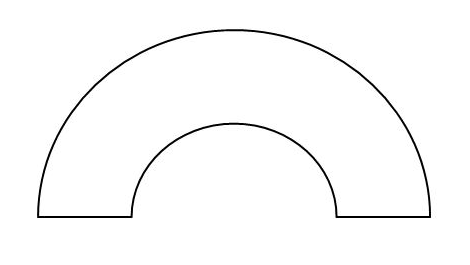 Hier könnt ihr euer Haus malen, das Haus eurer Gruppe. Wer ist darin?Das Haus schützt: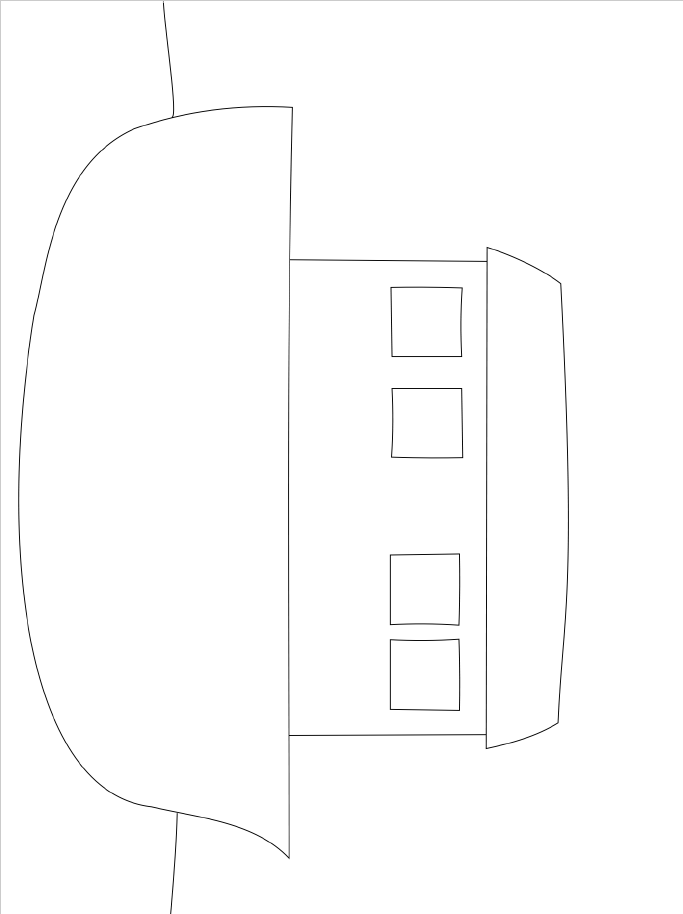 